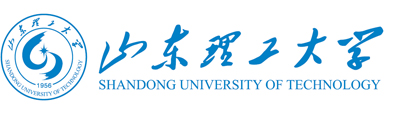 第二十一届法学院学生会主席团竞选工作计划书        姓名：                          班级：                          时间： 2021年x月xx日  法学院学生会竞选工作计划书工作计划书所包括内容及要求如下，各参选同学须认真填写，工作计划书的内容要求简要、明了。1.思想引领方面。贯彻党和国家教育方针，结合实际，围绕学校和学院中心工作，如何积极有效开展主题思想教育工作（如思想引领、诚信教育、学风建设等），发挥学生会自身思想引领方面作用；2. 维权调研方面。针对本学院学生权益的调研活动做出创新与调整，更加切实反映并解决同学的实际困难；对建立学生之间、师生之间的交流平台等方面的计划与创新；3. 自身建设方面。建立健全的组织机构和规章制度，完善学生干部选拔、培训、考核、奖惩机制，建立健全组织文化，以及对学生会改革方面的计划；4. 服务同学成长成才情况。主要是学习竞赛活动、文艺体育活动、科技创新活动、素质拓展活动等方面。